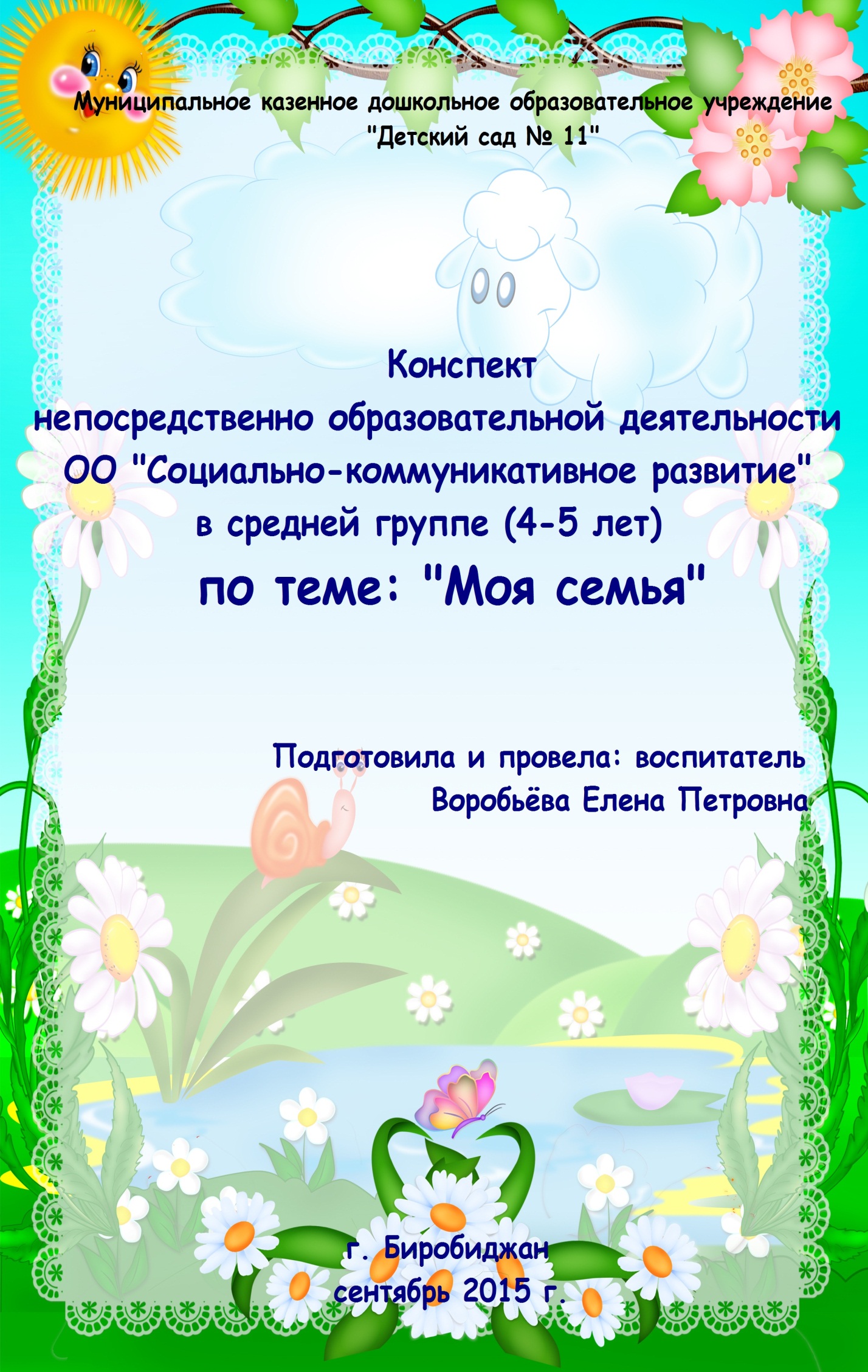 Цель:  формировать у детей правильное представление о семье.Задачи: 1.Образовательные: систематизировать представления детей  о семье, формировать правильное представление о семье: понимать роль взрослых и детей в семье; формировать представления о трудовых обязанностях членов семьи.2. Развивающие: развивать представление о семье как о людях, которые живут вместе, любят друг друга, заботятся друг о друге;  координировать речь с движением; развивать диалогическую речь: умение участвовать в беседе, упражнять в употреблении качественных прилагательных, расширять словарный запас; развивать внимание, память, мышление.3. Воспитательные: воспитывать положительные взаимоотношения в семье, взаимовыручку; воспитывать сочувствие, любовь ко всем членам семьи. 
         Материал:  предметные картинки «Моя семья», атрибуты к игре «Семейные вещи»: губная помада, галстук, очки, молоток, газета, туалетная вода, пустышка, туфель, юбка, рубашка, шляпа, мячик, расчёска, сумка, вязальные спицы, клубок ниток и т.д.         Методы и приёмы: сюрпризный момент, беседа, наблюдение, рассматривание предметных картинок, игры, пальчиковая гимнастика, физминутка, художественное слово (загадки, стихи, потешки).Предварительная работа: беседы на тему: «Я и моя семья», «Как мы отдыхали всей семьей»; рассматривание картинок и иллюстраций о членах семьи; ЧХЛ: Л. Квитко «Бабушкины руки», А. Яковлев «Мама», Дора Габе «Моя семья», Л. Воронкова «Что сказала бы мама», разучивание потешек, загадок; игровые ситуации: «У нас в гостях бабушка», «Как мы с папой маме помогали»; дидактические игры: «Чей малыш», «Назови ласково», «Мамины помощники», «Здравствуйте, ребята!»; сюжетно-ролевые игры: «Семья», «Дочки-матери»; пальчиковые игры: «Дом», «Моя семья», «Ладушки».Ход НОД:Воспитатель:  Утром встали малыши,                           В детский садик свой пришли.                           Гости здесь у нас с утра,                           Поздоровайтесь, друзья!Дети: Здравствуйте! Воспитатель: Собрались все дети в круг.                          Я твой друг и ты мой друг                          Крепко за руки возьмёмся                           И друг другу улыбнёмся.Воспитатель: ребята, что за домик тут стоит, а в окошке свет горит…Давайте-ка его рассмотрим, повторяйте за мной!Пальчиковая игра «Дом»У дома есть крыша,           (руки треугольником над головой.)У дома есть окно,              (показываем с помощью пальчиков прямоугольник)У дома есть дверь,             (ладони перед грудью)А в двери есть замок:        (скрестили пальцы ладоней в кулак)Кто его открыть бы смог? (покрутили скрещенными в замок пальцами)Тук – тук – тук, тук – тук – тук, Открывайте – я ваш друг!  ( кулачком стучат по ладони)Воспитатель:  что – то никто не открывает, постучу ещё разок: тук – тук – тук!  (воспитатель стучит в дверь дома, из него появляется Мишутка)Мишутка: «Здравствуйте, ребята! Меня зовут Мишутка.  А вы знаете, из какой я сказки? («Три медведя»)Воспитатель:    Мишутка,  какой у тебя красивый дом. Ты живёшь в этом доме с семьёй?Мишутка: Ребята, а что такое семья?Воспитатель:   Как вы думаете, что такое семья? Ответы детей.Воспитатель:  Семья  – это мама, папа, бабушка, дедушка, брат и сестра. Но ещё бывают тёти, дяди, двоюродные братья и сёстры. Если у человека много родственников – значит у него большая семья.Воспитатель:  Ты знаешь, Мишутка, у каждого из наших детей тоже есть семья! Правда, ребята?Дети: Да.Воспитатель:  Сейчас Катя нам прочитает стихотворение, а вы подскажете Мишутке, о ком оно:Кто вас будит по утрам,Кто любовью согревает,Всё на свете успевает,Кто тебя всегда утешет,И умоет, и причешет,В мире нет её роднейСправедливей и добрей.Это кто, скажите прямо!Ну, конечно, это…..Дети: Мама.Воспитатель:   Правильно, мама! (В. выкладывает на мольберте картинку мамы.) Вы любите свою маму?Дети: Да.Воспитатель: Ребята, вот посмотрите, какой у меня есть волшебный сундучок. Давайте поиграем в игру: сложим в сундучок ласковые слова для мамы. Я открою сундучок, а вы будете называть ласковые слова: они будут долетать и наполнять его. Итак, начнем! Мама какая?Наводящие вопросы воспитателя:Воспитатель:   Когда мама обнимает вас, целует, жалеет. Она какая?Дети: Ласковая, добрая, милая, нежная.Воспитатель:  Когда мама модно одевается. Какая она?Дети: Красивая.Воспитатель:   Когда мама улыбается, смеётся. Какая она?Дети: Весёлая.Воспитатель:   А если вы маму любите, то она какая?Дети: Любимая.Воспитатель:   Когда мама заботится о вас. Какая она?Дети: Заботливая.Воспитатель:   Если мама занимается хозяйством, делаем много домашних дел. Какая она?Дети. Трудолюбивая, хозяйственная.Воспитатель: Молодцы! Вот сколько чудесных слов собрали мы в сундучок. А пока мы его закроем, чтобы наши слова не растерялись и не забылись.Воспитатель:  Ребята, мама хозяйственная, потому что она делает много домашних дел.Воспитатель:   Давайте покажем Мишутке, что умеет делать мама. Я показываю вам действие, вы называете его, и показываете  Мишутке и гостям.Игра-имитация « Что умеет делать мама».-Мыть посуду.-Варить суп, компот.-Стирать.-Вытирать пыль.-Мыть полы.-Гладить.-Шить.-Дочке косички заплетать.Ребята, а давайте вспомним игру про сороку:Пальчиковая игра « Сорока».Сорока, сорока,Где была? Далеко.Печку топила,Кашку варила,Деток кормила: Этому дала, Этому дала, Этому дала, Этому дала.А этому не дала:Ты в лес не ходил,Дрова не рубил,Воду не носил.Не будет тебе кашки!Воспитатель: Почему сорока всем своим детям дала каши, а одному не дала?Дети: Он маме не помогал.Воспитатель: Правильно ли он поступил?Дети: Нет.Воспитатель:   Как вы думаете, мама устает?Дети: Да.Воспитатель:   Маме нужно помогать?Дети: ДаВоспитатель:   Ребята, как вы помогаете маме?Дети: Ответы детей.Воспитатель:   Молодцы, ребята! Вас можно назвать настоящими мамиными помощниками!Воспитатель:  Кира, прочитай нам еще одно стихотворение, а ребята должны будут подсказать Мишутке, о ком оно:Может он в футбол играть,Может книжку вам читать,Может рыбу он ловить,Кран на кухне починитьМожет прокатить тебяВместо быстрого коняДля тебя всегда герой,Самый лучший….(папа) твой.Воспитатель:  Молодцы! Конечно, это папа. (Воспитатель выкладывает на мольберте картинку папы.) Ребята вы папу любите?Дети: ДаВоспитатель: Давайте покажем Мишутке, что умеет делать папа.  Я показываю действие, вы называете его и показываете Мишутке.Игра – имитация «Что умеет делать папа».Пилить – вжик-вжик;Дрова рубить – руки в замке, махи руками;Пылесосить – у-у-у;Забивать гвозди – тук-тук;Накачивать насосом колеса велосипеда, машины – ш-ш-ш;Водить машину – имитация руками поворота руля;Воспитатель: А теперь давайте откроем наш волшебный сундучок и положим в него ласковые слова для папы. Папа какой?Дети: Ответы детей. ( Смелый,  заботливый, умелый, работящий, красивый, веселый.)Воспитатель:  Молодцы, ребята! Много слов и для папы вы подобрали. Давайте теперь сундучок наш закроем, он нам ещё пригодится.Воспитатель:   Ребята, и ты Мишутка, как вы думаете для того, чтобы быть здоровым и не болеть, что нужно делать по утрам.Дети: Зарядку.Воспитатель: Правильно зарядку. Давайте вместе с Мишуткой сделаем зарядку.Физкультминутка.Мы во двор выходим дружною семьёй.Встанем в круг и по порядку утром делаем зарядку.Мама руки поднимает,Папа бодро приседает.Повороты вправо – влево,Делает мой братик Сева.Но, а сам бегу трусцой и качаю головой.Воспитатель:   Кто любить не устаёт,Пироги для нас печёт,Вкусные оладушки?Это наша. (бабушка)Воспитатель:  Ребята, а у кого есть бабушка? (Ответы детей).Воспитатель:   Бабушка – это чья мама?Воспитатель:   А давайте и для бабушки ласковые слова сложим в сундучок. Бабушка какая? Дети: Ответы детей.Воспитатель:   Он такой заводнойИ совсем не старыйОн гуляет со мнойУтром по бульваруОн приходит за мнойВ садик вечерамиОн такой озорнойС белыми усами. (дедушка)Воспитатель:   Ребята, а у кого есть дедушка? Ответы детей.Воспитатель:   Дедушка – это чей папа?Дети: Папин или мамин.Воспитатель:   А вы любите своего дедушку?Дети: Да.Воспитатель: Давайте для дедушки соберём ласковые слова в наш волшебный сундучок?Наводящие вопросы воспитателя:Воспитатель:  Дедушка может что – то смастерить, починить, значит, он какой?Дети: Умелый.Воспитатель:   Дедушка может с вами поиграть, книжку почитать, сказку рассказать, значит он какой?Дети: Заботливый, добрый.Воспитатель:   Дедушка долго живёт, поэтому много знает, значит он какой?Дети: Умный, мудрый.Воспитатель: Да, ребята дедушка и бабушка старше всех в семье, поэтому их нужно уважать, помогать им.Воспитатель: Наш сундучок наполнен словами.  Давайте вспомним, для кого мы собирали ласковые слова?Воспитатель: Закроем пока наш сундучок, чтобы все добрые слова не разлетелись. А сейчас нам Максим прочитает ещё одно стихотворение, а вы подскажете Мишутке, кто ещё есть в ваших семьях.Семья – это мама, папа, и дед,Бабуля готовит нам вкусный обед.В семье ещё братья и сёстры бывают,И лучше семьи ничего не бывает!Воспитатель:   Кто ещё есть в семье?Дети: Братья и сестры ( В. выкладывает на мольберте картинки брата и сестры.)Воспитатель:  У многих из вас тоже есть братья и сестры. Как должны жить друг с другом братья и сестры, как должны друг к другу относиться?Дети: Они должны жить дружно, не ссорится, не драться, помогать, защищать друг друга, делиться игрушками, сладостями.Игра «Семейные вещи»Мишутка: - Друзья мои, нужна ваша помощь. Надо разобрать семейные вещи в чемодане. Вы будете подходить ко мне по одному, и вынимать из чемодана по очереди вещи, и говорить, кому  из членов семьи она принадлежит. (губная помада, галстук, очки, молоток, газета, туалетная вода, пустышка, туфель, юбка, рубашка, шляпа, мяч, вязальные спицы, клубок ниток, расчёска и т. Д.)Мишутка: Молодцы, славно потрудились, помогли разобрать семейные вещи.Игра «Радость или огорчение».Воспитатель: Ребята, вы, наверное, знаете, что поступки детей могут радовать или огорчать ваших родных и близких. Сейчас мы с вами поиграем,  в игру « Радость или огорчение» . у меня два шарика зелёный и оранжевый. Как вы думаете, какой из них будет радость (оранжевый), какой огорчение (зелёный)? Сейчас я вам раздам шарики, и мы поиграем: я называю поступок, а вы с помощью шарика показываете, порадует или огорчит этот поступок ваших близких.Дети: Дети выходят в круг.Воспитатель: Вы подрались с другом;Разбросали по комнате все игрушки;Помогли маме мыть посуду;Нарисовали и подарили папе или маме красивый рисунок;Перед сном пожелали всем «спокойной ночи»;Порвали новую книжку;Не захотели мыть руки перед едой;Отбирали у друзей игрушки;Покормили собаку или кошку;Убегали от взрослых;Защищали братика или сестричку;Научились сами одеваться;При встрече со взрослыми людьми всегда здороваетесь.Воспитатель: Вижу, что вы знаете, какие поступки могут огорчить и порадовать ваших родных. Надеюсь, что вы будете совершать только хорошие поступки. (Дети стоят в кругу).Воспитатель: Ребята, у каждого из вас есть крепкая и дружная семья. Как мы это покажем? ( Дети скрещивают пальцы в замочек.) И у наших пальчиков тоже дружная семья! Давайте поиграем с семьей пальчиков:Пальчиковая игра «Семья».    Этот пальчик дедушка,    Этот пальчик бабушка,    Этот пальчик папочка,    Этот пальчик мамочка,    Этот пальчик я,    Вот и вся моя семья!Воспитатель: А теперь давайте откроем наш волшебный сундучок. Ребята, смотрите, произошло чудо: каждое ласковое слово превратилось в «ромашку». (Воспитатель открывает сундучок и показывает ромашки из цветной бумаги).Воспитатель: А ромашка – это символ семьи. Сейчас я вам всем раздам по ромашке, а вы вечером подарите его кому хотите из вашей семьи, при этом обязательно скажете ласковые слова, которые мы сегодня собирали с вами в сундучок.Мишутка: Ребята, мне очень понравилось у вас в гостях, я рад, что у каждого из вас тоже есть дружная семья, а теперь мне пора домой, ведь в гостях хорошо, а дома лучше, дома ждет меня моя семья! До свидания!Итог. У нас у всех есть семья.  У кого – то большая, у кого – то меньше. Но в каждой семье вас любят и о вас заботятся.  Вы – самые счастливые дети на свете.